от 3 апреля 2023 года									       № 137-рОб утверждении плана проведения экспертизы действующих муниципальных нормативных правовых актов на 2023 год, прошедших оценку регулирующего воздействия в 2021-2022 годахВ соответствии с Федеральным законом от 06.10.2003 № 131-ФЗ «Об общих принципах организации местного самоуправления в Российской Федерации», Законом  Нижегородской области от 03.09.2014 № 109-З «Об оценке регулирующего воздействия проектов муниципальных нормативных правовых актов, экспертизе муниципальных нормативных правовых актов в Нижегородской области», постановлением Правительства Нижегородской области от 18.10.2013 № 746 «Об утверждении Порядка проведения оценки регулирующего воздействия проектов нормативных правовых актов Нижегородской области и экспертизы действующих нормативных правовых актов Нижегородской области», постановлением администрации городского округа город Шахунья Нижегородской области от  17.12.2021 № 1456 «Об утверждении Порядка проведения оценки регулирующего воздействия проектов муниципальных нормативных правовых актов и экспертизы муниципальных нормативных правовых актов городского округа город Шахунья Нижегородской области», ст. 46 Устава городского округа город Шахунья Нижегородской области: 1. Утвердить прилагаемый План проведения экспертизы действующих муниципальных нормативных правовых актов на 2023 год, прошедших оценку регулирующего воздействия в 2021-2022 годах.2. Настоящее распоряжение вступает в силу с момента подписания.3. Управлению делами администрации городского округа город Шахунья Нижегородской области обеспечить размещение настоящего распоряжения на официальном сайте администрации городского округа город Шахунья Нижегородской области.4. Контроль за исполнением настоящего распоряжения возложить на первого заместителя главы администрации городского округа город Шахунья Нижегородской области А.Д.Серова.Глава местного самоуправлениягородского округа город Шахунья							   О.А.ДахноУтвержденраспоряжением администрации
 городского округа город ШахуньяНижегородской областиот 03.04.2023 г. № 137-рПлан проведения экспертизы действующих муниципальных нормативных правовых актов на 2023 год, 
прошедших оценку регулирующего воздействия в 2021-2022 годах._____________________________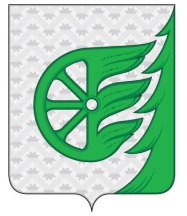 Администрация городского округа город ШахуньяНижегородской областиР А С П О Р Я Ж Е Н И Е№п/пНаименование муниципального нормативного правового актаСрок проведения экспертизыИнформация о разработчикемуниципального нормативногоправового акта или об органеместного самоуправления(структурномподразделениимуниципального района), вполномочия, которого внастоящее время входит регулирование данной сферыОтветственныйисполнитель1.Постановление администрации городского округа город Шахунья Нижегородской области от 26.05.2022 № 542 «Об утверждении административного регламента предоставления муниципальной услуги «Предоставление гражданам в собственность бесплатно либо в аренду для собственных нужд земельных участков, находящихся в государственной или муниципальной собственности, для размещения гаражей на территории городского округа город Шахунья Нижегородской области»4 квартал 2023 годаОтдел муниципального имущества и земельных ресурсов городского округа город Шахунья Нижегородской области.Главный специалист отдела муниципального имущества и земельных ресурсов Кожина И.С.2.Постановление администрации городского округа город Шахунья Нижегородской области от 10.10.2022 № 1124 «Об утверждении административного регламента администрации городского округа город Шахунья Нижегородской области по предоставлению муниципальной услуги «Предварительное согласование предоставления земельного участка »4 квартал2023 годаОтдел муниципального имущества и земельных ресурсов городского округа город Шахунья Нижегородской области.Главный специалист отдела муниципального имущества и земельных ресурсов Кожина И.С3.Постановление администрации городского округа город Шахунья Нижегородской  от 10.10.2022 №1125 «Об утверждении административного регламента администрации городского округа город Шахунья Нижегородской области по предоставлению муниципальной услуги «Предоставление собственность, аренду, безвозмездное пользование земельного участка, находящегося в государственной или муниципальной собственности, без проведения торгов» 4 квартал2023 годаОтдел муниципального имущества и земельных ресурсов городского округа город Шахунья Нижегородской области.Главный специалист отдела муниципального имущества и земельных ресурсов Кожина И.С4Постановление администрации городского округа город Шахунья Нижегородской области от 25.11.2022 №1358 «О внесении изменений в постановление администрации городского округа город Шахунья Нижегородской области от 26.03.2014 № 241 «Об утверждении схемы размещения нестационарных торговых объектов на территории городского округа город Шахунья Нижегородской области»3 квартал2023 годаСектор по поддержке малого бизнеса и развития предпринимательства администрации городского округа город Шахунья Нижегородской областиГлавный специалист сектора по поддержке малого бизнеса и развития предпринимательства Разумова И.А.